    REPUBLICA MOLDOVA                                                                        РЕСПУБЛИКA МОЛДОВА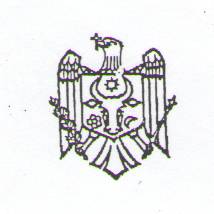                CONSILIUL                                                                                               КОММУНАЛЬНЫЙ      COMUNAL  PUŢINTEI                                                                                    СОВЕТ ПУЦИНТЕЙ                        MD 3554  comuna Puţintei                                                                        МД 3554  коммуна Пуцинтей   Tel. (235) 61-6-36, 61-6-34                                                                             Тел. (235) 61-6-36, 61-6-34          c/f 1007601003312                                                                                           ф/к 1007601003312e-mail: prim-putintei@yandex.ru                                                              э-почта:  prim-putintei@yandex.ru                                                               __________________________________________________________________________________________                                                                                               Proiect                                              DECIZIA nr. 9.6din 02 septembrie 2022“Cu privire la modificarea Deciziei 1.4 din 06 februarie 2020 cu privire la aprobarea regulamentului Comisiei de cenzori a ÎM „Servicii Comunale Puțintei””              În temeiul prevederilor art. 10, 118-126 din Codul Administrativ nr. 116/2018, art. 14 alin. (3) al Legii Republicii Moldova privind administrația publică locală nr. 436/2006, Legea Republicii Moldova nr. 100 din 22.12.2017 cu privire la actele normative, art. 7 alin. (2) lit. a), c) al Legii nr. 246/2017 cu privire la întreprinderea de stat și întreprinderea municipală, Legea nr. 845/1992 cu privire la antreprenoriat și întreprinderi, Legii nr. 121/2007 privind administrarea și descentralizarea proprietății publice, Legii nr. 523/1999 cu privire la proprietatea publică a unităților administrative teritoriale, Hitărîrea Guvernului nr. 484/2019 pentru aprobarea unor acte normative privind punerea în aplicare a Legii 246/2017 cu privire la întreprinderea de stat și întreprinderea municipală, în conformitate cu Statutul ÎM “Servicii Comunale Puțintei”, cu avizul pozitiv al comisiei consultative de specialitate administrare publică și drept, Consiliul local Puţintei DECIDE:Decizia 1.4 din 06 februarie 2020 cu privire la aprobarea regulamentului Comisiei de cenzori a ÎM “Servicii Comunale Puțintei” se modifică, după cum urmează:În anexa nr. 2 la Decizia 1.4 din 06 februarie 2020 cu privire la aprobarea regulamentului Comisiei de cenzori a ÎM “Servicii Comunale Puțintei” se modifică componența Comisiei de cenzori, după cum urmează:1. ____________________________2. ____________________________3. ____________________________        2. Prezenta decizie se include în Registrul de stat al actelor locale, intră in vigoare la data adoptării, se comunică persoanelor vizate și poate fi contestată la Judecătoria Orhei (mun. Orhei, str. V.Mahu, 135) în termen de 30 de zile de la data comunicării în conformitate cu condițiile Codului Administrativ.Controlul executării prezentei Decizii se pune pe seama primarului, dna Nanii Elena.Președinte al ședinței: __________________________                                                                                          Semnat la data de _____________/ 2022Contrasemnat: ________________________________NOTĂ INFORMATIVĂla Decizia consiliului comunal Puținteinr.     9.6         din      02 septembrie      2022„Cu privire la modificarea Deciziei 1.4 din 06 februarie 2020 cu privire la aprobarea regulamentului Comisiei de cenzori a ÎM „Servicii Comunale Puțintei””                Primarul comunei Puțintei                                                             Elena NaniiDenumirea autorului şi, după caz, a participanţilor la elaborarea proiectuluiPrimarul comunei Puțintei – Elena Nanii 2. Condiţiile ce au impus elaborarea proiectului de act administrativ şi finalităţile urmăriteExprirarea termenului de 2 ani de funcționare a comisiei de cenzori, stipulat în statutul ÎM “Servicii Comunale Puțintei”3. Principalele prevederi ale proiectului şi evidenţierea elementelor noiAprobarea comisiei în componență nouă în cadrul ÎM “Servicii Comunale Puțintei”4. Fundamentarea economico-financiară Prin adoptarea prezentei Decizii nu se vor solicita resurse financiare suplimentare pentru executarea prezentei decizii. 5. Modul de încorporare a actului în cadrul normativ în vigoare art. 10, 118-126 din Codul Administrativ nr. 116/2018, art. 14 alin. (3) al Legii Republicii Moldova privind administrația publică locală nr. 436/2006, Legea Republicii Moldova nr. 100 din 22.12.2017 cu privire la actele normative, art. 7 alin. (2) lit. a), c) al Legii nr. 246/2017 cu privire la întreprinderea de stat și întreprinderea municipală, Legea nr. 845/1992 cu privire la antreprenoriat și întreprinderi, Legii nr. 121/2007 privind administrarea și descentralizarea proprietății publice, Legii nr. 523/1999 cu privire la proprietatea publică a unităților administrative teritoriale, Hitărîrea Guvernului nr. 484/2019 pentru aprobarea unor acte normative privind punerea în aplicare a Legii 246/2017 cu privire la întreprinderea de stat și întreprinderea municipală, în conformitate cu Statutul ÎM “Servicii Comunale Puțintei”6. Avizarea şi consultarea publică a proiectuluiproiectul deciziei publicat pe pagina WEB al Consiliului comunal Puțintei. 7. Constatările expertizei juridice avizat de serviciul juridic